Primary 6 Homework Overview 04/03/24We are going digital!  Please access this homework sheet on the school blog. https://blogs.glowscotland.org.uk/ea/mrsmitchell/homework/If there are any issues accessing the blog, your teacher will issue a homework sheet.  This is to reduce waste and costs.  Thanks.SpellingReadingSpelling: ‘k’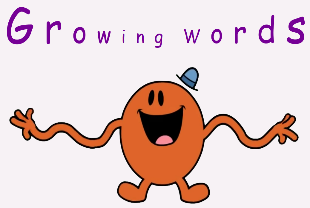 Copy your spelling words three times in your jotter, then complete this week’s spelling activity; 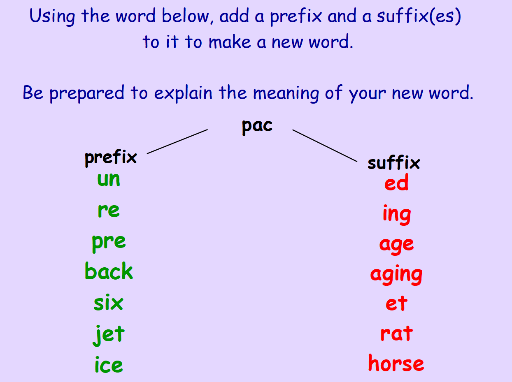 Please read the pages of your bug club book allocated by your teacher.From your reading book can you find your least favourite character and explain why you don’t like them?Spelling: ‘k’Copy your spelling words three times in your jotter, then complete this week’s spelling activity; Numeracy and MathematicsMultiplication Snakes:  Choose your times table and level of challenge!https://www.mathplayground.com/multiplication_snake.html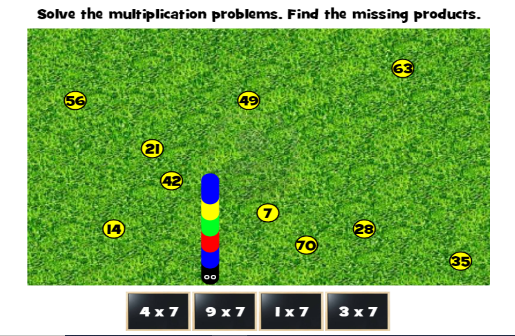 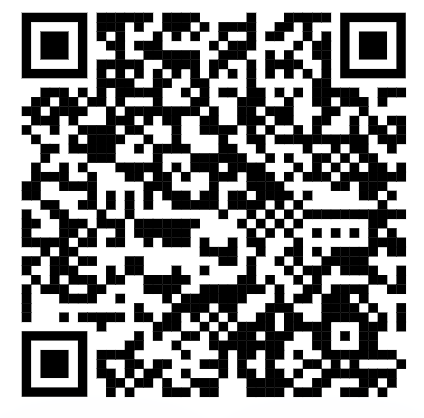 Converting Length: ‘mm to cm’https://kids.classroomsecrets.co.uk/resource/year-3-equivalent-lengths-mm-and-cm-game/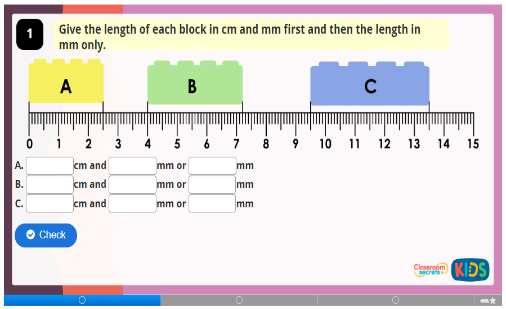 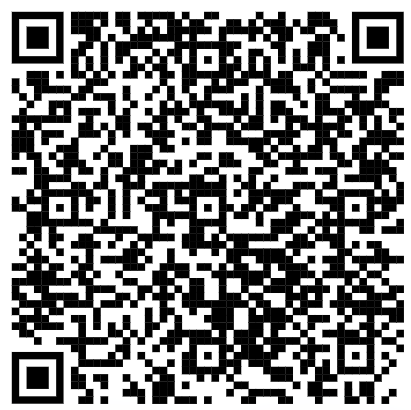 